Mercredi Lis pendant 15 minutesJ’ai lu le livre : _____________________________________________________________________ □ seul 		□avec papa/maman  		□ avec mon frère/ma soeurLes nombres jusqu’à 1000Décompose les nombres comme l’exemple :Exemple : 456 =   400  +   50   +   6		274 = __________________________578 = ___________________________		899 = __________________________920 = ___________________________		333 = __________________________JeudiLis pendant 15 minutesJ’ai lu le livre : ________________________________________________________________________ □ seul 		□avec papa/maman  		□ avec mon frère/ma soeurLes régularitésComplète les nombres qui manquentVendrediLis pendant 15 minutesJ’ai lu le livre : ________________________________________________ □ seul 		□avec papa/maman  		□ avec mon frère/ma soeurFrançaisSouligne les noms communs (avec le ou la).		2. Entoure les verbes (actions)sauter			le chien			voir		les chaussettes		la fenêtre	creuser			la terre			les animaux		mangerLundiLis pendant 15 minutesJ’ai lu le livre : ________________________________________________ □ seul 		□avec papa/maman  		□ avec mon frère/ma soeurFrançais : les phrases            Remets les mots dans l’ordre pour faire des phrases.mécanicien - . - répare – Le - voiture – brisée – la______________________________________________________________________________souris – dansent – petites - . – grises – Les______________________________________________________________________________verte – sautent – dans – l’ – Les – herbe - . - grenouilles______________________________________________________________________________MardiLis pendant 15 minutesJ’ai lu le livre : ________________________________________________ □ seul 		□avec papa/maman  		□ avec mon frère/ma soeurMathEssaie les Sudoku suivants :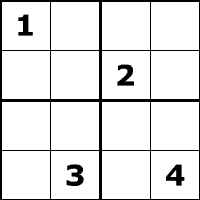 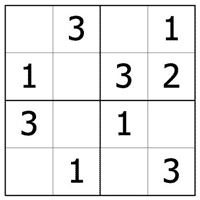 Commentaires sur le devoir :Commentaires sur les devoirs :________________________________________________________________________________________________________________________________________________________________3031323336394043444648515255576162636768